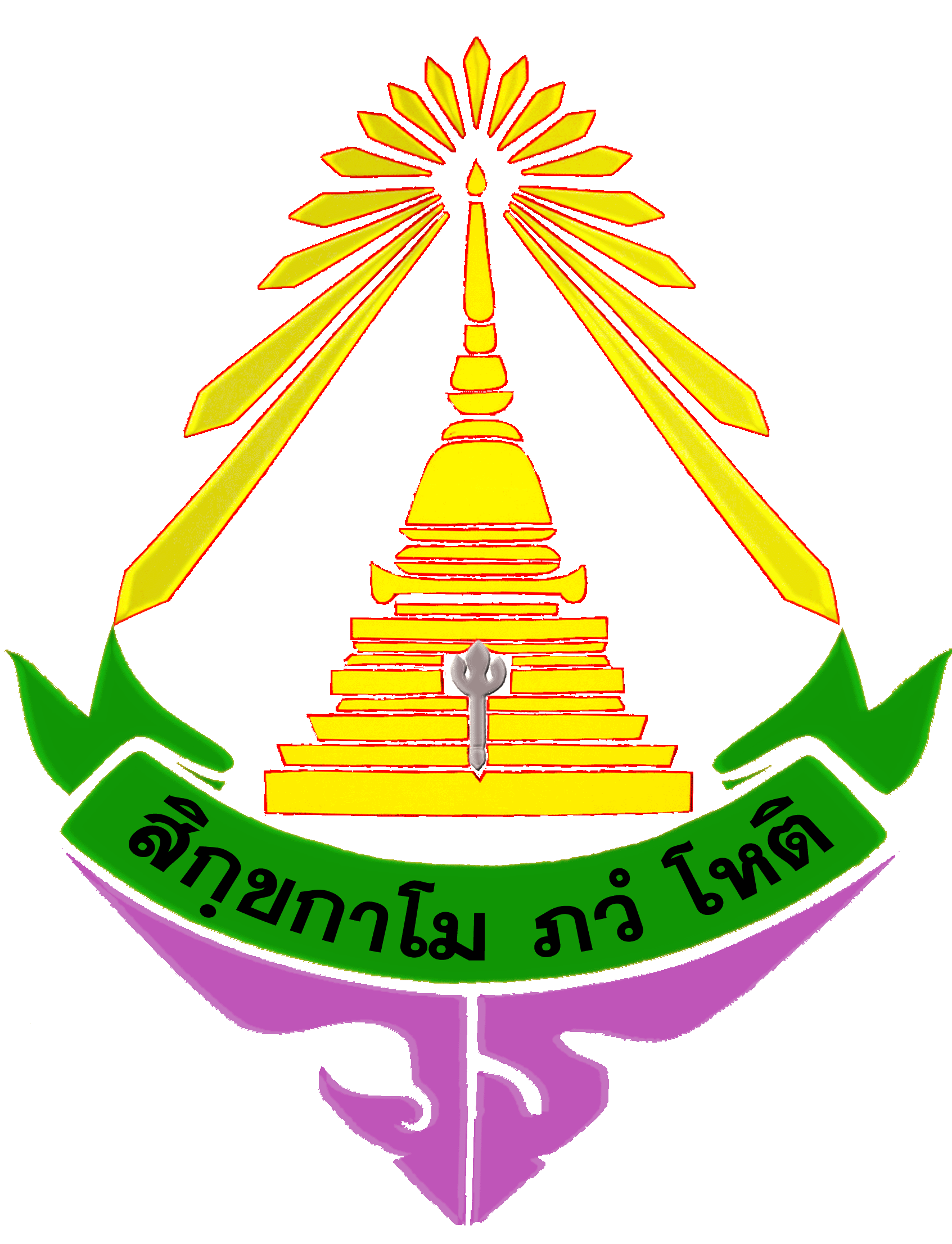   ฐานการเรียนรู้ …………………………………………………………… ปีการศึกษา 2561
กลุ่มสาระการเรียนรู้/กลุ่มงาน.....................................................................................................สถานที่ตั้ง : ……………………………………………………………………….
วิทยากรแกนนำ :  
         …………………………………………………………………………………………………………………………..                   
         …………………………………………………………………………………………………………………………..
         …………………………………………………………………………………………………………………………..
นักเรียนแกนนำ
         …………………………………………………………………………………………………………………………..                   
         …………………………………………………………………………………………………………………………..
         …………………………………………………………………………………………………………………………..1. วัตถุประสงค์ของฐานการเรียนรู้
         …………………………………………………………………………………………………………………………..                   
         …………………………………………………………………………………………………………………………..
         …………………………………………………………………………………………………………………………..                   
         …………………………………………………………………………………………………………………………..                   
         …………………………………………………………………………………………………………………………..
         …………………………………………………………………………………………………………………………..
         …………………………………………………………………………………………………………………………..
         …………………………………………………………………………………………………………………………..
2. ข้อมูลความรู้
         …………………………………………………………………………………………………………………………..
         …………………………………………………………………………………………………………………………..
         …………………………………………………………………………………………………………………………..                   
         …………………………………………………………………………………………………………………………..
         …………………………………………………………………………………………………………………………..                   
         …………………………………………………………………………………………………………………………..                   
         …………………………………………………………………………………………………………………………..
         …………………………………………………………………………………………………………………………..3. ประโยชน์ที่จะได้รับ
         …………………………………………………………………………………………………………………………..                   
         …………………………………………………………………………………………………………………………..
         …………………………………………………………………………………………………………………………..                   
         …………………………………………………………………………………………………………………………..                   
         …………………………………………………………………………………………………………………………..
         …………………………………………………………………………………………………………………………..
         …………………………………………………………………………………………………………………………..
         …………………………………………………………………………………………………………………………..4. วิธีใช้ฐานเรียนรู้
         …………………………………………………………………………………………………………………………..                   
         …………………………………………………………………………………………………………………………..
         …………………………………………………………………………………………………………………………..                   
         …………………………………………………………………………………………………………………………..                   
         …………………………………………………………………………………………………………………………..
         …………………………………………………………………………………………………………………………..
         …………………………………………………………………………………………………………………………..
         …………………………………………………………………………………………………………………………..5. ตารางการปฏิบัติและเวลาที่ใช้6. การวิเคราะห์ฐานการเรียนรู้สู่หลักปรัชญาของเศรษฐกิจพอเพียง
การวิเคราะห์หลักปรัชญาของเศรษฐกิจพอเพียง
ฐานการเรียนรู้   .............................................................การเชื่อมโยงแบบ 4 มิติสังคม        – .................................................................................................................................
เศรษฐกิจ   – .................................................................................................................................
วัฒนธรรม  – .................................................................................................................................
สิ่งแวดล้อม – .................................................................................................................................ลำดับการปฏิบัติเวลาที่ใช้1ชี้แจงวัตถุประสงค์และวิธีการใช้ฐานการเรียนรู้ นาที2นาที3นาที4นาที